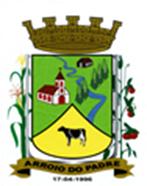 ESTADO DO RIO GRANDE DO SULMUNICÍPIO DE ARROIO DO PADREGABINETE DO PREFEITOMensagem 79/2017ACâmara Municipal de VereadoresSenhor PresidenteSenhores Vereadores	Quero cumprimenta-los nesta oportunidade em que com satisfação lhes encaminho nas disposições do projeto de lei 79/2017, o Plano Plurianual 2018/2021.	Dentro da finalidade a que se dispõe o projeto de lei em tela, traz-se a discussão para aprovação as principais diretrizes e informações a serem observadas quanto ao planejamento governamental local nos próximos quatro anos, a contar de janeiro de 2018.	Dentre outros assuntos traz a estimativa de arrecadação financeira, que embora apenas referências possibilitam a criação de programas de governo que deverão ser financiados pelos recursos conforme vinculado, oriundo do Tesouro Municipal, das Operações de Crédito Internos e Externos das Transferências Constitucionais, Legais e Voluntárias da União, do Estado e subsidiariamente, das parcerias implementadas com outros municípios e com a iniciativa privada.	Os programas de governo, as metas físicas das ações estabelecidas no Plano Plurianual para o período de 2018/2021 se constituem referências a serem observadas pelas leis de diretrizes orçamentarias e suas respetivas alterações.Para complementar as informações que subsidiou o planejamento o projeto de segue acompanhando de tabelas, num total de 7 (sete) onde constam as estimativas tanto da receita, quanto da despesa incluindo a relativo à despesa com pessoal.Isto posto, oportuno informar que o que consta neste projeto de lei é o que neste momento é possível aferir para o planejamento municipal para o período indicado, podendo o PPA, como vem acontecendo, ser alterado assim que houver outras ações, projetos e atividades possíveis de executar e principalmente observada o ingresso e à existência de recursos financeiros para a sua cobertura.Não havendo, no momento, nada mais a acrescentar, despeço-me.	Atenciosamente.Arroio do Padre, 26 de maio de 2017. Leonir Aldrighi BaschiPrefeito MunicipalAo Sr.Rui Carlos PeterPresidente da Câmara Municipal de VereadoresArroio do Padre/RSESTADO DO RIO GRANDE DO SULMUNICÍPIO DE ARROIO DO PADREGABINETE DO PREFEITOPROJETO DE LEI Nº 79 DE 26 DE MAIO DE 2017.Dispõe sobre o Plano de Plurianual para o quadriênio 2018-2021.Art. 1º Está Lei instituiu o Plano Plurianual 2018/2021 em cumprimento ao disposto no art.165, parágrafo 1º da Constituição Federal, estabelecendo para o período, os programas com seus respectivos, indicadores e montantes de recursos a serem aplicados em despesas de capital e outras delas decorrentes e nas despesas de duração continuada, na forma dos Anexos I e II.Art. 2º Para efeitos desta lei, entende-se por:I – Programa: O instrumento de organização da atuação governamental, que articula um conjunto de ações que concorrem para um objetivo comum pré-estabelecido, mensurado por indicadores, visando a solução de um problema ou ao atendimento de uma necessidade ou demanda da sociedade;II – Programa Finalístico: Aquele que resulta em bem ou serviço ofertados diretamente a sociedade;III – Programa de Apoio Administrativo: Aquele que engloba ações de natureza tipicamente administrativa que, embora colaborem para a consecução dos objetivos dos demais programas, não tem suas despesas passiveis de apropriação aqueles programas;IV – Ação: O conjunto de operações cujos produtos contribuem para os objetivos do programa;V – Produto: Bem ou serviço que resulta da ação, destinado ao público alvo;VI – Meta: Quantidade de produto que se deseja obter em determinado horizonte temporal, expressa na unidade de medida adotada.Art. 3º A programação constante no PPA deverá ser financiada pelos recursos oriundos do Tesouro Municipal, das Operações de Créditos Internos e Externos, das Transferências Constitucionais, Legais e Voluntárias da União e do Estado e subsidiariamente, das parcerias implementadas com outros Municípios e com a iniciativa privada.Paragrafo Único: Os valores financeiros constantes nos anexos e nas tabelas desta Lei são referências e não constituem limite para a programação da despesa na Lei Orçamentaria Anual, que deverá obedecer aos parâmetros fixados pela Lei de Diretrizes Orçamentárias e as receitas efetivamente previstas em cada ano, consoante a legislação tributária em vigor à época.  Art. 4º As metas físicas das ações estabelecidas para o período 2018-2021 se constituem referências a serem observadas pelas de diretrizes orçamentárias e pelas leis orçamentarias e suas respectivas alterações.Art. 5º A inclusão, exclusão ou alteração de programas constantes desta lei, serão propostos pelo Poder Executivo, através de Projeto de Lei de Revisão do Plano ou Projeto de Lei especifico.Art. 6º A inclusão, exclusão ou alteração de ações, produtos e metas no Plano Plurianual poderão ocorrer por intermediário da Lei de Diretrizes Orçamentárias, da Lei Orçamentária Anual ou de seus créditos adicionais, apropriando-se ao respectivo programa, as modificações consequentes.Art. 7º O acompanhamento da execução dos programas do PPA será feito com base no desempenho dos indicadores, e ou da realização das metas físicas e financeiras, cujas informações serão apuradas periodicamente e terão a finalidade de medir os resultados alcançados.Paragrafo Único; O acompanhamento da execução dos programas do PPA será feita sob a coordenação da Secretaria Municipal de Administração, Planejamento, Finanças, Gestão e Tributos, a quem compete:I – definir as metodologias a serem utilizadas na elaboração, no acompanhamento e na revisão do PPA a ser observado por toda Administração Municipal.II – definir a agenda da elaboração de acompanhamento e, quando for o caso, de revisão do PPA;III – auxiliar os demais órgãos e setores da Administração Municipal nos processos de elaboração, de acompanhamento e de revisão do PPA;IV – elaborar anualmente relatório de avaliação dos resultados da implementação deste Plano que será encaminhado ao Poder Legislativo, juntamente com projeto de Lei de Diretrizes Orçamentarias.Art. 8º Integram o Plano Plurianual, as seguintes tabelas:I – Tabela 01 - Estimativas da Receita por Categoria Econômica e Origem.II – Tabela 02 - Estimativas da Receita Corrente Liquida;III – Tabela 03 - Estimativas da Aplicação de Recursos na Manutenção e Desenvolvimento do Ensino;VI – Tabela 04 - Estimativas de Aplicação de Recursos em Ações e Serviços Públicos de Saúde;V – Tabela 05 – Estimativas de Gastos do Poder Legislativo, nos termos do art. 29 – A, da Constituição da República;VI – Tabela 06 – Estimativas de Gastos com Pessoal do Poder Executivo e Legislativo, nos termos do art. 20, inciso III, alíneas “a” e “b” da complementar nº 101, de 2000;VII – Tabela 07 – Avaliação global dos recursos disponíveis para o planejamento das despesas.Art. 9º Esta Lei entra em vigor na data de sua publicação.Arroio do Padre, 26 de maio de 2017.Visto Técnico: Loutar PriebSecretário de Administração, Planejamento,Finanças, Gestão e Tributos         Leonir Aldrighi BaschiPrefeito Municipal